3.6. Календарный план воспитательной работыКалендарный план воспитательной работы (далее — План) разработан в свободной форме с указанием: содержания дел, событий, мероприятий; участвующих дошкольных групп; сроков, в том числе сроков подготовки; ответственных лиц.При формировании календарного плана воспитательной работы Организация вправе включать в него мероприятия по ключевым направлениям воспитания детей.Все мероприятия должны проводиться с учетом Федеральной программы, а также возрастных, физиологических и психоэмоциональных особенностей воспитанников.Примерный перечень основных государственных и народных праздников, памятных дат в календарном плане воспитательной работы в ДОО.Январь:27 января: День полного освобождения Ленинграда от фашистской блокады.Февраль:8 февраля: День российской науки21 февраля: Международный день родного языка 23 февраля: День защитника ОтечестваМарт:8 марта: Международный женский день18 марта: День воссоединения Крыма с Россией 27 марта: Всемирный день театраАпрель:12 апреля: День космонавтики 22 апреля: Всемирный день Земли30 апреля: День пожарной охраныМай:1 мая: Праздник Весны и Труда 9 мая: День Победы19 мая: День детских общественных организаций России 24 мая: День славянской письменности и культурыИюнь:1 июня: Международный день защиты детей 5 июня: День эколога6 июня: День русского языка, день рождения великого русского поэта Александра Сергеевича Пушкина (1799-1837)12 июня: День России22 июня: День памяти и скорбиТретье воскресенье июня: День медицинского работникаИюль:8 июля: День семьи, любви и верности 30 июля: День Военно-морского флота Август:2 августа: День Воздушно-десантных войск22 августа: День Государственного флага Российской Федерации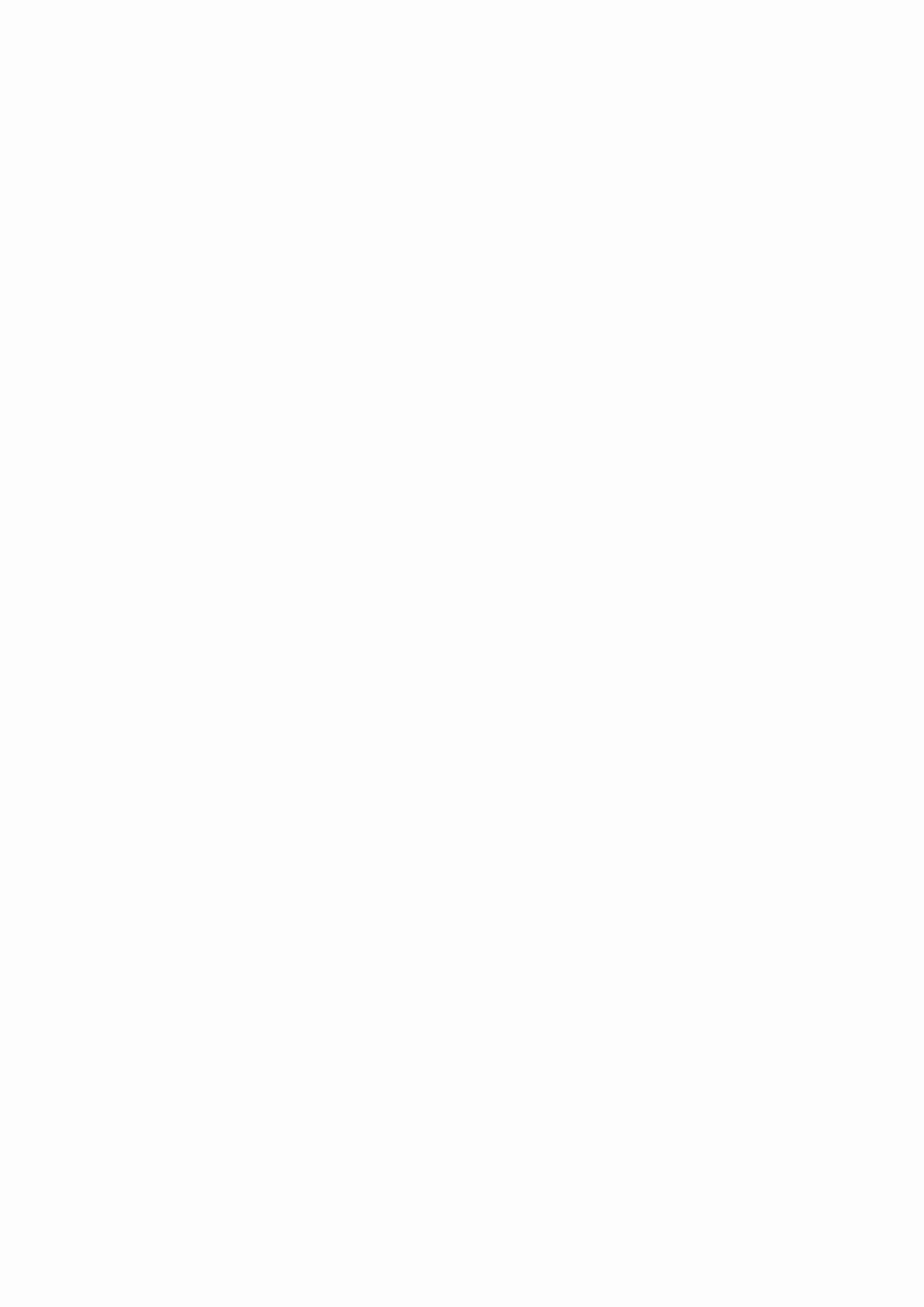 Сентябрь:1 сентября: День знаний7 сентября: День Бородинского сражения27 сентября: День воспитателя и всех дошкольных работниковОктябрь:1 октября: Международный день пожилых людей; Международный день музыки 5 октября: День учителя16 октября: День отца в России28 октября: Международный день анимацииНоябрь:4 ноября: День народного единства10 ноября: День сотрудника внутренних дел Российской федерации 27 ноября: День матери в России30 ноября: День Государственного герба Российской ФедерацииДекабрь:3 декабря: День неизвестного солдата; Международный день инвалидов 5 декабря: День добровольца (волонтера) в России8 декабря: Международный день художника 9 декабря: День Героев Отечества12 декабря: День Конституции Российской Федерации 31 декабря: Новый год.В части, формируемой участниками образовательных отношенийсентябрь	8.09 – День Тульской области8.09 (9.09) – 195 лет со дня рождения Льва Толстогооктябрь	17,18,19,24,26,31.10 – Осенний фестиваль творчества детей и родителей24.10 – День русской матрешкиноябрь	3.11 – День рождения С.Я.Маршака17.11 – День здоровья18.11 – День рождения Деда Морозадекабрь	1.12 (2.12) – День рождения детского сада15.12 (17.12) – День освобождения Алексина от немецко-фашистских захватчиковянварь	16,18.01 – Крещенские колядки25.01 – Интеллектуальный марафонфевраль	9.02 – День здоровьямарт	11-17.03 – Масленичная неделя19,21.03 – Веснянка25-29.03 – Книжкина неделяапрель	22.04 – Всемирный день Землимай17.05 – День здоровья    29,31.05 – Выпускные праздники3.7. Примерный календарно – тематический план занятий 2-3Примерный календарно – тематический пан занятий 3-4Примерный календарно – тематический пан занятий 4-5Примерный календарно – тематический пан занятий 5-6Примерный календарно – тематический пан занятий 6-7МесяцДатаТемыСентябрь1.09 – 8.09Здравствуй, детский садСентябрь11.09 – 16.09Наши игрушкиСентябрь18.09 – 22.09Мое телоСентябрь25.09 – 29.09Вкусные дары осени - фруктыОктябрь2.10 – 6.10Кладовая витаминов – овощиОктябрь9.10 – 13.10Золотая осеньОктябрь16.10 – 20.10Дикие животные осеньюОктябрь23.10 – 27.10Домашние животныеНоябрь30.10 – 3.11Мой домНоябрь7.11 – 10.11У нас в квартире мебельНоябрь13.11 – 17.11Знакомство с посудойНоябрь20.11 – 24.11Моя семьяНоябрь27.11 – 1.12Домашние питомцыДекабрь4.12 – 8.12Зимушка – зима Декабрь11.12 – 15.12Зима в лесу Декабрь18.12 – 22.12Новый год к нам мчитсяДекабрь25.12 – 29.12Здравствуй, Дедушка Мороз!Январь9.01 – 12.01Зимние забавыЯнварь15.01 – 19.01Поможем птицамЯнварь22.01 – 26.01Оденем куклу на прогулкуФевраль29.01 – 2.02Правила дорожные, всем нам знать положеноФевраль5.02 – 9.02Мы и едем, мы и мчимсяФевраль12.02 – 16.02Профессии Февраль19.02 – 22.02Наши папы и дедушки Март26.02 – 1.03РыбкиМарт4.03 – 7.03Наши мамы и бабушкиМарт11.03 – 15.03Народные игры и игрушкиМарт18.03 – 22.03Будь, здоров малыш!Март25.03 – 29.03В гостях у сказкиАпрель1.04 – 5.04Весна идетАпрель8.04 – 12.04 В гостях у солнышкаАпрель15.04 – 19.04Пернатые соседиАпрель22.04 – 27.04Домашние птицыМай2.05 – 3.05 Труд людей весной. Предметы трудаМай6.05 – 8.05Живет мой край под мирным небомМай13.05 – 17.05 ЦветочкиМай20.05 – 24.05НасекомыеМай27.05 – 31.05Мир вокруг насМесяцДатаТемыСентябрь1.09 Здравствуй, детский садСентябрь4.09 – 8.09Наши игрушкиСентябрь11.09 – 16.09Я человекСентябрь18.09 – 22.09Учимся дружитьСентябрь25.09 – 29.09Вкусные дары осени - фруктыТематический день «День воспитателя и всех работников детского сада»Октябрь2.10 – 6.10Кладовая витаминов – овощиТематический день «Международный день пожилых людей»Октябрь9.10 – 13.10Золотая осеньОктябрь16.10 – 20.10Осень в лесуТематический день «День отца»Октябрь23.10 – 27.10В гостях у бабушки в деревнеТематический день «Международный день анимации»Ноябрь30.10 – 3.11Я живу в РоссииНоябрь7.11 – 10.11Мой дом, моя улицаНоябрь13.11 – 17.11Мир предметов вокруг насНоябрь20.11 – 24.11Моя семья «День матери»Ноябрь27.11 – 1.12Оденем куклу на прогулку Декабрь4.12 – 8.12Зимушка – зима Тематический день «Международный день художника»Декабрь11.12 – 15.12Дикие животные Декабрь18.12 – 22.12Скоро праздникДекабрь25.12 – 29.12Здравствуй, дедушка мороз!Январь9.01 – 12.01Зимние забавыЯнварь15.01 – 19.01Птицы зимойЯнварь22.01 – 26.01Домашние питомцыФевраль29.01 – 2.02На улицах города (ПДД)Февраль5.02 – 9.02ТранспортФевраль12.02 – 16.02Труд взрослых. Профессии Февраль19.02 – 22.02Наши папы «Защитники Отечества» Март26.02 – 1.03Подводный мирМарт4.03 – 7.03Праздник 8 мартаМарт11.03 – 15.03Русское народное творчествоМарт18.03 – 22.03Неделя здоровьяМарт25.03 – 29.03В гостях у сказкиАпрель1.04 – 5.04Книга наш другАпрель8.04 – 12.04 Светит солнышко в окошкоАпрель15.04 – 19.04Весна – краснаАпрель22.04 – 27.04Пернатые соседиМай2.05 – 3.05 Труд людей веснойМай6.05 – 8.05День победыМай13.05 – 17.05 НасекомыеМай20.05 – 24.05Зеленые друзьяМай27.05 – 31.05СледопытыМесяцДатаТемыСентябрь1.09 «День знаний»Сентябрь4.09 – 8.09 Здравствуй, детский садСентябрь11.09 – 16.09Какой я? Что я знаю о себе?Сентябрь18.09 – 22.09Мои друзья. ДружбаСентябрь25.09 – 29.09Волшебные слова и поступки (культура общения, этикет) Тематический день «День дошкольного работника»Октябрь2.10 – 6.10Урожай в саду и в огородеТематический день «Международный день пожилых людей»Октябрь9.10 – 13.10Золотая осеньОктябрь16.10 – 20.10Жизнь диких животных и птиц осенью Тематический день «День отца в России»Октябрь23.10 – 27.10Домашние животныеТематический день «Международный день анимации»Ноябрь30.10 – 1.11Страна, в которой я живу «День народного единства»Ноябрь7.11 – 10.11Мой дом, мой городНоябрь13.11 – 17.11Помощники в домеНоябрь20.11 – 24.11Семья и семейные традиции «День матери»Ноябрь27.11 – 1.12Мир зимней одежды и обувиТематический день «День Государственного герба в Российской Федерации»Декабрь4.12 – 8.12Зимушка – зима Тематический день «Международный день художника»Декабрь11.12 – 15.12Жизнь диких животных и птиц зимойДекабрь18.12 – 22.12К нам шагает новый годДекабрь25.12 – 29.12Здравствуй, дедушка мороз!Январь9.01 – 12.01Зимние забавыЯнварь15.01 – 19.01Друзья спортаЯнварь22.01 – 26.01Животные СевераФевраль29.01 – 2.02Дорожная безопасностьФевраль5.02 – 9.02ТранспортТематический день «День Российской науки»Февраль12.02 – 16.02Труд взрослых. ПрофессииФевраль19.02 – 22.02«День защитника Отечества» Март26.02 – 1.03Водоемы и его обитателиМарт4.03 – 7.03«Международный женский день»Март11.03 – 15.03Народное творчество, культура и традицииМарт18.03 – 22.03Неделя здоровьяМарт25.03 – 29.03Театральная неделяАпрель1.04 – 5.04Книга наш другАпрель8.04 – 12.04 Путешествие в космосАпрель15.04 – 19.04Весна – краснаАпрель22.04 – 27.04Животные и птицы веснойТематический день «Международный день Земли»Май2.05 – 3.05 Праздник весны и трудаМай6.05 – 8.05День победыМай13.05 – 17.05 Путешествие по экологической тропе Май20.05 – 24.05Путешествие в страну загадок, чудес, открытий, экспериментовМай27.05 – 31.05Здравствуй, летоМесяцДатаТемыСентябрь1.09 «День знаний»Сентябрь4.09 – 8.09 Сегодня – дошколята, завтра школьникиСентябрь11.09 – 16.09Я и мои друзьяСентябрь18.09 – 22.09Уроки вежливости и этикетаСентябрь25.09 – 29.09Труд взрослых. Профессии детского сада«День воспитателя и всех дошкольных работников»Октябрь2.10 – 6.10Кладовая природы. Труд людей осеньюОктябрь9.10 – 13.10Откуда хлеб пришел?Октябрь16.10 – 20.10Осенняя пора, очей очарованьеТематический день «День отца в России»Октябрь23.10 – 27.10Осень в лесу Тематический день «Международный день анимации»Ноябрь30.10 – 3.11Родная страна «День народного единства»Ноябрь7.11 – 10.11Мой родной городНоябрь13.11 – 17.11Мир предметов, техникиНоябрь20.11 – 24.11Семья и семейные традиции «День матери»Ноябрь27.11 – 1.12Юный гражданин «День Государственного герба в Российской Федерации»Декабрь4.12 – 8.12Зимушка – зима Тематический день «Международный день художника»Декабрь11.12 – 15.12Зима в лесуДекабрь18.12 – 22.12Готовимся к новогоднему праздникуДекабрь25.12 – 29.12Новогодние чудесаЯнварь9.01 – 12.01Зимние забавыЯнварь15.01 – 19.01Друзья спортаЯнварь22.01 – 26.01Животные холодных и жарких странФевраль29.01 – 2.02Дорожная азбукаФевраль5.02 – 9.02ТранспортТематический день «День Российской науки»Февраль12.02 – 16.02Труд взрослых. ПрофессииФевраль19.02 – 22.02«День защитника Отечества» Март26.02 – 1.03Обитатели морей, рек, океановМарт4.03 – 7.03«Международный женский день»Март11.03 – 15.03Народная культура и традицииМарт18.03 – 22.03Неделя здоровьяМарт25.03 – 29.03«Всемирный день театра»Апрель1.04 – 5.04Неделя детской книгиАпрель8.04 – 12.04 Космические просторыАпрель15.04 – 19.04Пробуждение весны. Встречаем птиц.Апрель22.04 – 27.04Земля наш общий домМай2.05 – 3.05Праздник весны и трудаМай6.05 – 8.05День победыМай13.05 – 17.05 Экологическая тропа Май20.05 – 24.05Опыты и экспериментыТематический день «День славянской письменности и культурыМай27.05 – 31.05Скоро лето!МесяцДатаТемыСентябрь1.09 «День знаний»Сентябрь4.09 – 8.09 Готовимся к школе. Что умеют будущие первоклассники?Тематический день «День Бородинского сражения»Сентябрь11.09 – 16.09Что такое дружба? Мои друзьяСентябрь18.09 – 22.09Наши добрые дела. Уроки вежливости и этикетаСентябрь25.09 – 29.09Труд взрослых. Профессии детского сада «День воспитателя и всех дошкольных работников»Октябрь2.10 – 6.10Кладовая природы. Труд людей осеньюТематический день «Международный день пожилых людей»Октябрь9.10 – 13.10Хлеб наше богатствоОктябрь16.10 – 20.10Золотая осень Тематический день «День отца в России»Октябрь23.10 – 27.10Животные осеньюТематический день «Международный день анимации»Ноябрь30.10 – 3.11 «День народного единства»Ноябрь7.11 – 10.11Моя малая РодинаНоябрь13.11 – 17.11Мир предметов, техники, механизмов, изобретенийНоябрь20.11 – 24.11Обычаи и традиции моей семьи «День матери»Ноябрь27.11 – 1.12 «День Государственного герба в Российской Федерации»Декабрь4.12 – 8.12Зимушка – зима Тематический день «День Добровольца (волонтера) в России»Тематический день «Международный день художника»Декабрь11.12 – 15.12Зима в лесу. Зимующие птицыДекабрь18.12 – 22.12К нам приходит новый годДекабрь25.12 – 29.12Новогодние чудесаЯнварь9.01 – 12.01Зимние забавыЯнварь15.01 – 19.01Друзья спортаЯнварь22.01 – 26.01Путешествие по странам и континентамФевраль29.01 – 2.02Безопасная дорогаФевраль5.02 – 9.02Транспорт Тематический день «День Российской науки»Февраль12.02 – 16.02Труд взрослых. ПрофессииФевраль19.02 – 22.02«День защитника Отечества» Тематический день «Международный день родного языка»Март26.02 – 1.03Обитатели морей, рек, океановМарт4.03 – 7.03«Международный женский день»Март11.03 – 15.03Народная культура и традицииМарт18.03 – 22.03Неделя здоровьяМарт25.03 – 29.03«Всемирный день театра»Апрель1.04 – 5.04Неделя детской книгиАпрель8.04 – 12.04 «День космонавтики»Апрель15.04 – 19.04Пробуждение весны. Встречаем птицАпрель22.04 – 27.04«Всемирный день Земли»Май2.05 – 3.05Праздник весны и трудаМай6.05 – 8.05День победыМай13.05 – 17.05 Опыты и экспериментыМай20.05 – 24.05Экологическая тропа Тематический день «День славянской письменности и культурыМай27.05 – 31.05До свиданья детский сад!